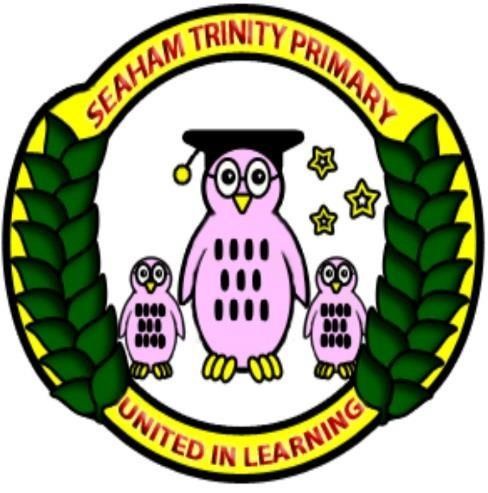 Seaham Trinity Primary School Deputy Headteacher: Person SpecificationAny relevant issues arising from references will be taken up at interview.Seaham Trinity Primary school is committed to safeguarding and promoting the welfare of children and young people and expects all employees and volunteers to share this commitment.EssentialDesirableMethod of AssessmentApplicationCompleted application form outlining how you meet the person specificationWell-structured supporting letter indicating evidence of impact in attainment and progress that has resulted in sustained improvement in pupil achievement (No more than 1000 words)Fully supported in referenceQualifications/ Professional DevelopmentQualified teacher statusEvidence of continuing professional development relating to school leadership and management, and/or curriculum/teaching and learning.Ability to identify own learning needs and to support others in identifying their learning needs.Further award bearing professional study- NPQH, MA, National College LeadershipApplication formSelection ProcessCertificatesExperience5 years of successful primary school education teaching in the UK.Excellent classroom practitionerRecent primary school leadership as curriculum subject lead, phase leader, assistant Headtecaher or deputy head teacher.A good understanding of whole school issues.Experience of managing safeguarding.Working with parents positivelyExperience of the successful leadership of changeA range of leadership, management and teaching experience in more than one contextExperience of working in a large primary school ,  Nursery through to year 6Teaching experience in more than one Key StageApplication FormInterviewPractical taskReferencesStrategic leadershipArticulate and share a vision of primary education within the contexts of the school’s aims.Ability to articulate and share a vision of primary education within the context of the school’s aims.Ability to inspire and motivate staff, pupils, parents and governors to achieve the aims of the school.Evidence of successful strategies for planning, implementing, monitoring and evaluating school improvement.Understanding of and commitment to promoting and safeguarding the welfare of pupils.Experience of planning and managing high quality training and sustained professional developmentSignificant contribution and evidence of impact to the  professional development of other colleagues in schoolAn inspirational subject leader (please specify subject)Ann innovative approach to the development of an enriched curriculumApplication formInterviewPractical TaskReferencesAccountability Communicate effectively, verbally and writing to a range of audiences.Articulate an understanding of the role of supporting the head teacher in the daily running of the school.Understand the role of Ofsted and the responsibilities of leaders.Experience of presenting reports to governors, senior leaders, staff and external agencies.Leading sessions to inform parents.Application formInterview.Practical taskReferencesSkills and KnowledgeAbility to lead by example with integrity, creativity, resilience and clarityAbility to analyse and evaluate school self-evaluation processes including the use of external and internal data in order to accurately prioritise strategic leadership objectivesAbility to initiate and lead change by inspiring and influencing othersAbility to promote high quality care, guidance and support for pupils and parentsA clear vision and understanding of the needs of all pupils in order to close gaps in achievementLead, model and manage positive behaviour.Knowledge and understanding of administration and budget management processesApplication formInterviewPractical taskReferencesPersonal qualitiesEvidence of being able to build and sustain effective working relationships with staff, Governors, parents and the wider community.Flexibility and adaptability in order to be able to mix with a wide range of peopleBe an ambassador for the school within the wider communityStamina and Resilience.Loyalty and ability to respect confidentiality. Willingness to immerse themselves into the culture of the school and community.Application formInterviewPractical taskReferences